臺北市高中健體領域學科平台「素養導向體育教學＿節奏運動訓練探究」研習活動實施計畫一、計畫依據：108學年度臺北市教育局課程與教學工作圈「健體領域學科平台」 臺北市108學年度⼗⼆年國民基本教育課程綱要先鋒學校二、研習目的：   (一)了解素養導向體育課程設計的概念，並提升教學技巧。   (二)了解素養導向體育課程設計的概念、提升教學技巧，並活化體育課程內容。   (三)了解「運動節奏訓練」應用於體育課程的實作方法。三、參與對象：臺北市公私立高中職體育科教師，有興趣者方可報名參加。 四、主辦單位：臺北市高中健體領域學科平台（臺北市立景美女子高級中學）五、研習時間及內容：六、報名方式：請於108年12月6日(五)前於臺北市教師在職進修網（https://insc.tp.edu.tw，北市研習字第1081128017號）報名。七、研習時數：全程參加者，核發2小時研習時數。八、連絡方式： 景美女中體育組 田珮甄老師，電話：(02)2936-8847#212 景美女中教學組 仲偉芃組長，電話：(02)2936-8847#209九、注意事項：（⼀）為響應環保，請自備環保杯。（⼆）本校停車位有限，請盡量搭乘⼤眾運輸工具前來。 景美女中大眾運輸路線指引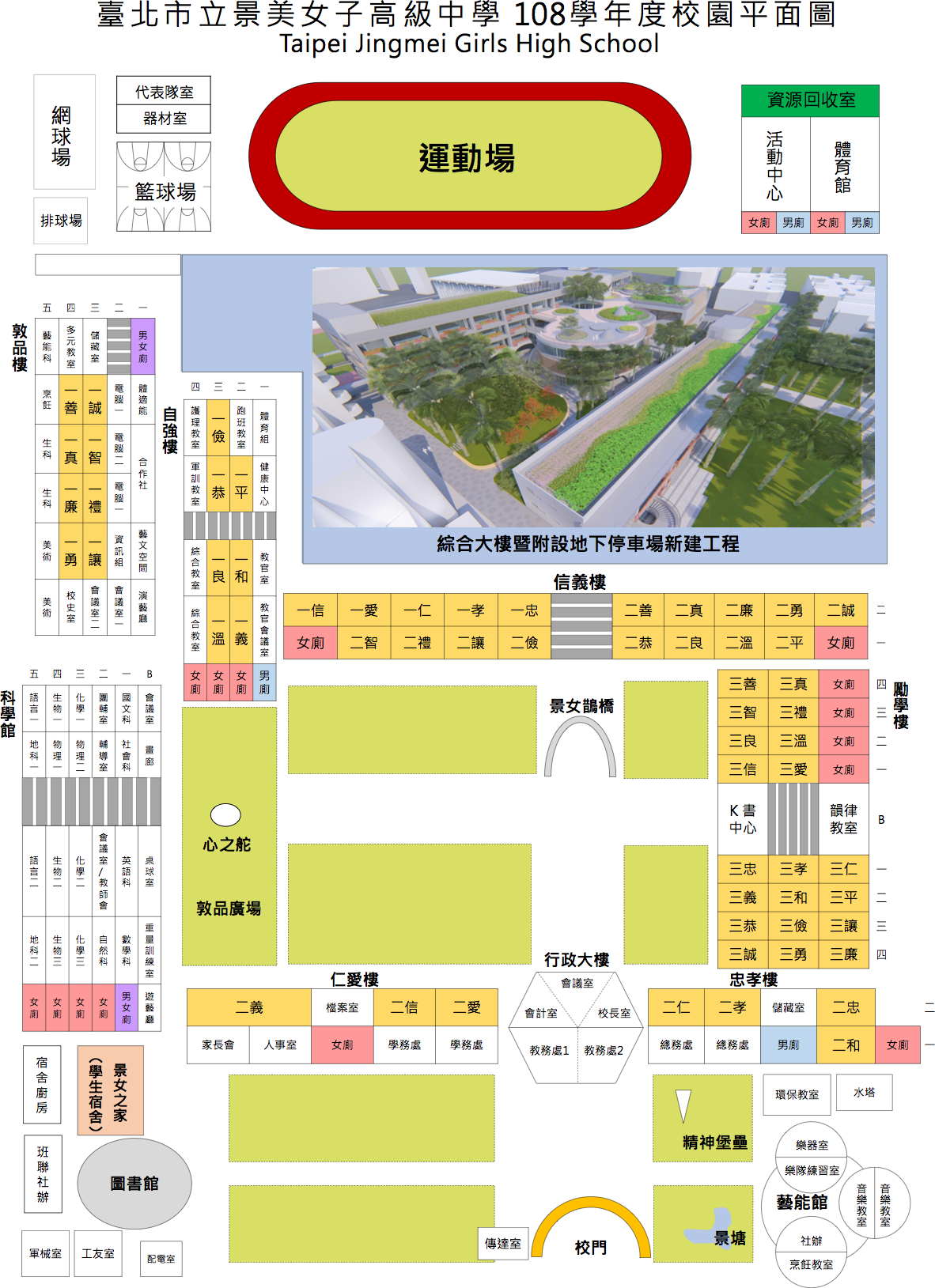 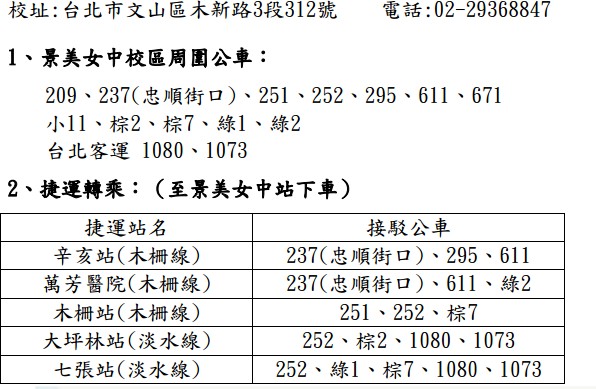 主題素養導向體育教學＿節奏運動訓練探究時間108年12⽉10⽇（星期⼆） 上午09:00~11:00地點本校體育館三樓主講⼈李毓仁 理事長（臺灣運動節奏訓練協會）